МУНИЦИПАЛЬНОЕ ОБРАЗОВАНИЕТОСНЕНСКИЙ РАЙОН ЛЕНИНГРАДСКОЙ ОБЛАСТИАДМИНИСТРАЦИЯПОСТАНОВЛЕНИЕ_________________ № ___________	На основании Федерального закона РФ от 07.12.2011 № 416-ФЗ «О водоснабжении и водоотведении», подпункта ж) пункта 8 постановления Правительства РФ от 31.05.2019 № 691 «Об утверждении Правил отнесения централизованных систем водоотведения (канализации) к централизованным системам водоотведения поселений или городских округов и о внесении изменений в постановление Правительства Российской Федерации от 5 сентября 2013 г. № 782», исполняя полномочия администрации Тосненского городского поселения Тосненского муниципального района Ленинградской области на основании статьи 13 Устава Тосненского городского поселения Тосненского муниципального района Ленинградской области и статьи 25 Устава муниципального образования Тосненский район Ленинградской области, администрация муниципального образования Тосненский район Ленинградской области, администрация муниципального образования Тосненский район Ленинградской областиПОСТАНОВЛЯЕТ:Произвести актуализацию (корректировку) схемы водоснабжения и водоотведения Тосненского городского поселения Тосненского района Ленинградской области на период до 2028 года, утвержденной постановлением администрации Тосненского городского поселения Тосненского района Ленинградской области от 15.08.2014 № 216 «Об утверждении схемы водоснабжения и водоотведения Тосненского городского поселения Тосненского района Ленинградской области на период до 2028 года». Дополнить пункт 2.1 раздела 2 схемы водоотведения Тосненского городского поселения Тосненского района Ленинградской области на период до 2028 года, утвержденной постановлением администрации Тосненского городского поселения Тосненского района Ленинградской области от 15.08.2014 № 216 «Об утверждении схемы водоснабжения и водоотведения Тосненского городского поселения Тосненского района Ленинградской области на период до 2028 года» подпунктом 2.1.1 следующего содержания: «2.1.1 Сведения об отнесении централизованной системы водоотведения (канализации) Тосненского городского поселения Тосненского муниципального района Ленинградской области к централизованным системам водоотведения поселений.Централизованная система водоотведения Тосненского городского поселения Тосненского муниципального района Ленинградской области, по обеспеченной совокупности критериев отнесения централизованной системы водоотведения (канализации) к централизованным системам водоотведения поселений или городских округов, установленных Правилами отнесения централизованных систем водоотведения (канализации), к централизованным системам водоотведения поселений или городских округов, утвержденными постановлением Правительства РФ от 31.05.2019 № 691, относится к централизованным системам водоотведения поселений.» Комитету по жилищно-коммунальному хозяйству и благоустройству администрации муниципального образования Тосненский район Ленинградской области: 3.1.	Подготовить техническое задание, документацию для размещения муниципального заказа на выполнение работ по актуализации (корректировке) схемы водоснабжения и водоотведения Тосненского городского поселения Тосненского муниципального района Ленинградкой области на период до 2028 года. 3.2	Направить в пресс-службу комитета по организационной работе, местному самоуправлению, межнациональным и межконфессиональным отношениям администрации муниципального образования Тосненский район Ленинградской области настоящее постановление для опубликования и обнародования в порядке, установленном Уставом Тосненского городского поселения Тосненского муниципального района Ленинградской области.Пресс-службе комитета по организационной работе, местному самоуправлению, межнациональным и межконфессиональным отношениям администрации муниципального образования Тосненский район Ленинградской области опубликовать и обнародовать настоящее постановление в порядке, установленном Уставом Тосненского городского поселения Тосненского муниципального района Ленинградской области.Контроль за исполнением настоящего постановления возложить на председателя комитета ЖКХ и благоустройства Веселкова Г.Г. Глава администрации 							А.Г. Клементьев Об актуализации (корректировке) схемы водоснабжения и водоотведения Тосненского городского поселения Тосненского муниципального района Ленинградкой области на период до 2028 года.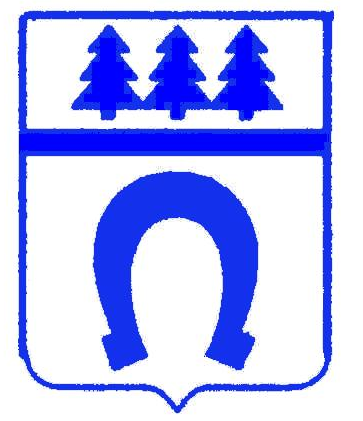 